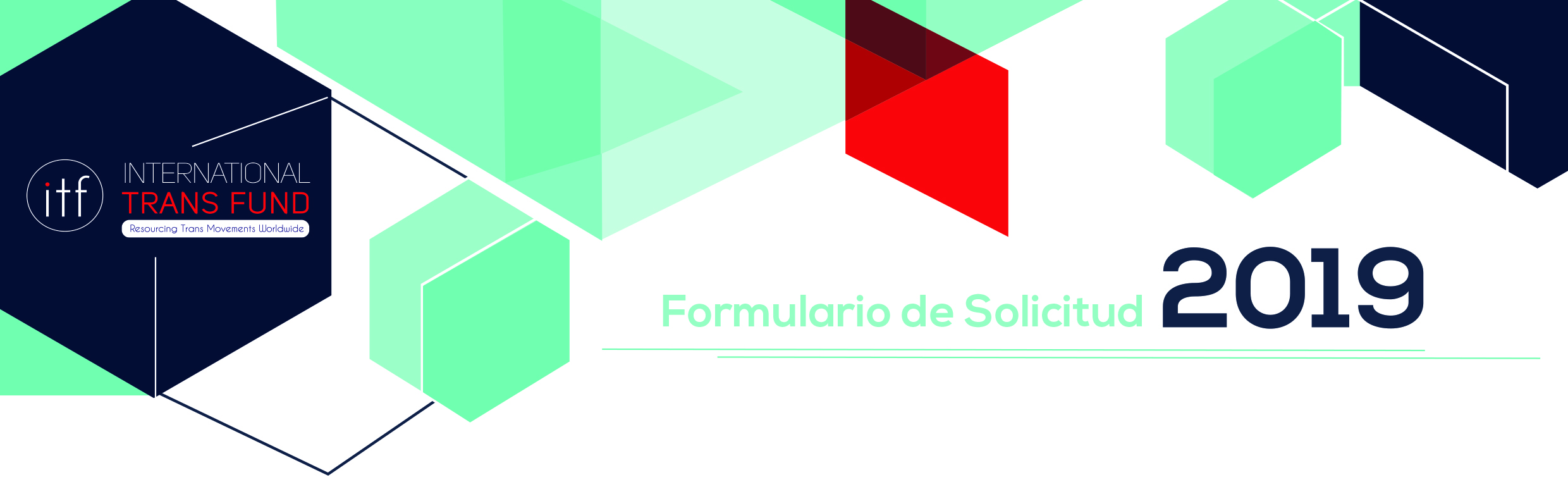 
El Fondo Trans Internacional (ITF, por sus siglas en inglés) anuncia cordialmente nuestro tercer ciclo de concesión de apoyos. Damos una calurosa bienvenida a solicitudes de grupos liderados por gente trans con presupuestos por debajo de $150.000 USD, basados en cualquier región del mundo. La fecha límite para solicitar es el 1 de diciembre, 2018 a las 5pm (Hora Este/horario de Nueva York).Requerimos que todos los grupos completen el formulario de solicitud del ITF. Les exhortamos a estudiar cuidadosamente las normas de solicitud antes de enviar su solicitud que están disponibles en nuestro sitio web (www.transfund.org) Si tienen cualquier pregunta, no duden en contactarnos a info@transfund.org

Criterios de elegibilidadPara ser elegible para los apoyos, cada grupo tienen que cumplir con los siguientes criterios:Estar encabezado por un liderato trans:La gente trans tiene que tener roles de toma de decisiones, inclusive para establecer las prioridades estratégicas y financieras de la organización, y componer el 75% del personal, la portavocía y la Junta o el cuerpo de toma de decisiones del grupo.De no ser así, los grupos tienen que demostrar cómo la gente trans toma decisiones presupuestarias, organizacionales y estratégicas.Tener un presupuesto operativo de menos de $150.000 USDSer un grupo de gente (es decir, no un solo individuo)Enfocar el trabajo principalmente en beneficiar a la comunidad transContribuir a la expansión del movimiento, no simplemente ofrecer servicios directosPrioridades
Las prioridades del ITF para este ciclo de concesión de apoyos son:Financiar una diversidad de grupos, inclusive diferentes regiones, idiomas, identidades de género, estrategias, asuntos y causas.Priorizar a las comunidades trans que enfrentan los mayores niveles de marginalización (ej. racismo, clasismo, discriminación por edad, capacitismo, misoginia y demás).Apoyar a grupos trans cuyo trabajo sea interseccional y contribuya a la justicia social, la expansión del movimiento y la liberación de la gente trans.Por favor, tomen lo siguiente en cuenta:Límite de páginas. Tenemos un estricto límite de páginas que nos ayuda a evaluar justamente las solicitudes. Las solicitudes no deben ser de más de ocho páginas. El tamaño de la letra no debe ser más pequeño que 11pt. Para ser justxs, no evaluaremos ningún material después de ocho páginas. Cualquier material adicional (informes, planes estratégicos, etc.) no será considerado.Completarlo todo. Asegúrense de que el formulario de solicitud esté completado correctamente o su grupo podría ser descalificado. Esto incluye la sección sobre la información financiera en la PARTE 3.Idioma. Aceptamos solicitudes en inglés, francés, ruso, chino simplificado y español.Cantidad. La mayoría de los apoyos oscilan entre $10.000 y $30.000 USD. Podemos considerar apoyos de hasta $50.000 en circunstancias especiales. No aceptamos solicitudes de apoyo de más de $50.000 o de menos de $5.000.Video. Los grupos elegibles que no puedan escribir una solicitud pueden enviar una grabación de video que no dure más de 10 minutos y que conteste por completo las preguntas a continuación. Fíjense en las normas de solicitud para más detalles.Formulario de solicitud del ITF
Esta solicitud no debe tener más de ocho páginas, y esto incluye el formulario. Por favor, contesten todas las preguntas en los espacios provistos. No cambien de ninguna forma el contenido ni el formato del formulario.PARTE 1: Trasfondo organizacional Nombre de su grupo:País donde está basado su grupo: Dónde hacen su trabajo (local, nacional, regional, internacional):Año en que se formó su grupo:Lista de dos contactos designados con quienes nos podamos comunicar en referencia a esta solicitud. Información de contacto del grupo:¿Cuáles son los retos o problemas principales que enfrenta la comunidad trans en el lugar donde ustedes trabajan? (150 palabras)¿Cuál es la identidad/expresión de género de la mayoría de los individuos con quienes ustedes trabajan? (Marque la mejor respuesta con una ‘X’.)Si marcaron ‘otra’, ¿podrían explicar brevemente?¿Cuáles son las tres (3) poblaciones principales con las que trabaja su grupo? (Marquen con una ‘X’.)Si marcaron ‘otra’, ¿podrían decirnos brevemente con qué otras poblaciones trabajo su grupo?10. ¿Cuáles son los tres (3) asuntos o temas principales que su grupo se encuentra trabajando mayormente? (Marquen con un ‘X’.)Si marcaron ‘otro’, ¿podrían decirnos brevemente en qué otros asuntos o temas están trabajando?Introduzcan brevemente a su grupo. Queremos conocer la visión, la misión, las actividades clave y las alianzas de su grupo (200 palabras).Describan cómo su grupo está dirigido por un liderato trans. Háblennos de quiénes toman las decisiones estratégicas y presupuestarias, y hagan una lista de todo el personal y la Junta, declarando claramente sus identidades (fíjense en la página 9 de las normas de solicitud). Las personas trans deben componer por lo menos un 75% del personal, la portavocía y la Junta o el cuerpo de toma de decisiones. De no ser así, ustedes tienen que demostrar concretamente cómo la gente trans toma decisiones presupuestarias o estratégicas en un grupo. PARTE 2: Petición de fondos El ITF concede apoyos principalmente entre $10.000 y $30.000 USD. Podemos considerar apoyos tan bajos como $5.000 y hasta un máximo de $50.000 en circunstancias especiales. El ITF prefiere conceder apoyo general/fondos base a los grupos. Sin embargo, también concedemos apoyos para proyectos, si así se prefiere.¿Usted están solicitando apoyo general o de proyecto? Cantidad solicitada al ITF (petición en USD):
Si ustedes solicitaron apoyo general, hagan una lista de las cosas que piensan cubrir durante el período de apoyos. Si solicitaron apoyo de proyecto, desglosen las actividades principales que su grupo realizará durante el período de apoyos. Debe quedar claro a qué nivel (local, de país, regional, internacional) se realizará el trabajo.¿Cómo contribuirá su trabajo a la expansión del movimiento trans en su contexto? ¿Qué impacto tendrá en su grupo y/o en su trabajo el recibir este apoyo?PARTE 3: Información financiera ¿Cuál fue su presupuesto operativo en 2018? (Por favor, provean la cantidad en USD, dólares estadounidenses.)¿Su grupo ha recibido fondos (apoyos) externos anteriormente? De ser así, hagan una lista de los nombres de sus financiadorxs actuales o previxs para los últimos dos años, y el propósito de esos apoyos. Favor de completar la plantilla de presupuesto a continuación para el apoyo que están solicitando. Tiene que ser completada para demostrar cómo piensan gastar los fondos. Les recordamos que este apoyo es para un año. PARTE 4: ReferenciasProvean los nombres de dos referencias a quienes podamos contactar en caso de que su solicitud sea seleccionada. Estas personas deben ser individuos que conozcan su trabajo, pero que no sean parte de su grupo, y que les hayan dado permiso para ser contactadxs por el ITF. Lista de revisión para entregar la solicitudAsegúrense de que su solicitud esté completa. Marquen con una X cada cosa que hayan completado.Envíen su formulario de solicitud completo a info@transfund.org para el 1 de diciembre, 5pm (Hora Este/Horario de Nueva York). Ustedes pueden averiguar qué hora es esta en su región con un conversor de zonas horarias en línea, como www.timeanddate.comContacto principal (esta es la persona a la que le escribiremos sobre su solicitud)Contacto principal (esta es la persona a la que le escribiremos sobre su solicitud)NombreCargo en la organizaciónCorreo electrónicoTeléfonoContacto secundarioContacto secundarioNombreCargo en la organizaciónCorreo electrónicoTeléfonoCorreo electrónicoTeléfono Sitio webRedes sociales (Facebook, Twitter, Tumblr)Identidades culturales del tercer género (ej. Hijra)Gente trans femeninaGente trans masculinaGente trans no binariaTrans (todas las identidades)Otra Gente trans no blanca/de color, minorías raciales,  
 étnicas o de casta Gente trans en áreas rurales Indígenas trans Gente trans en áreas urbanas Gente trans de bajos ingresos o pobre Gente trans en zonas de conflicto Niñxs o jóvenes trans Gente trans con discapacidades/diversidad funcional Estudiantes trans Gente trans que vive con VIH/SIDA Adultxs mayores trans Gente trans que usa drogas Trabajadorxs sexuales trans Gente trans e intersex/intersexual Migrantes o regufiadxs trans Gente trans LGBQ Gente trans en prisión/encarcelada Otra Personas trans sin hogar Acceso a la educación VIH/SIDA Acceso al empleo Reconocimiento legal del género Acceso a la atención médica Medios Creación de comunidad Salud mental y bienestar Criminalización Cambio de política pública y legislación Despatologización Seguridad Empoderamiento económico Salud sexual y reproductiva Discriminación Prevención de violencia/crímenes de odio Asuntos de familia Visibilidad/trabajo cultural Salud OtroIngresosGastosFinanciadorxAño(s) de apoyoCantidad (USD)PropósitoPetición de fondosDesglose detalladoDescriban completamente los detalles de cada cosa que cubrirán con este apoyo.Desglose detalladoDescriban completamente los detalles de cada cosa que cubrirán con este apoyo.Cantidad en USDProvean la cantidad de cada uno de los gastos en dólares estadounidenses.1. Apoyo baseEsto incluye, sin limitarse a, los costos organizacionales, operacionales y del personal, como salarios, alquiler, servicios básicos de suministro (agua, luz), gastos de desarrollo de capacidad y compra de equipo de oficina.1. Apoyo baseEsto incluye, sin limitarse a, los costos organizacionales, operacionales y del personal, como salarios, alquiler, servicios básicos de suministro (agua, luz), gastos de desarrollo de capacidad y compra de equipo de oficina.1. Apoyo baseEsto incluye, sin limitarse a, los costos organizacionales, operacionales y del personal, como salarios, alquiler, servicios básicos de suministro (agua, luz), gastos de desarrollo de capacidad y compra de equipo de oficina.1. Apoyo baseEsto incluye, sin limitarse a, los costos organizacionales, operacionales y del personal, como salarios, alquiler, servicios básicos de suministro (agua, luz), gastos de desarrollo de capacidad y compra de equipo de oficina.1. Apoyo baseEsto incluye, sin limitarse a, los costos organizacionales, operacionales y del personal, como salarios, alquiler, servicios básicos de suministro (agua, luz), gastos de desarrollo de capacidad y compra de equipo de oficina.1. Apoyo baseEsto incluye, sin limitarse a, los costos organizacionales, operacionales y del personal, como salarios, alquiler, servicios básicos de suministro (agua, luz), gastos de desarrollo de capacidad y compra de equipo de oficina.Total de gastos para el apoyo base2. Actividades del proyecto
Esto incluye, sin limitarse a, actividades del proyecto como talleres de capacitación, reuniones, campañas y todos los costos asociados con actividades; ej. facilitación, transportación, alquiler de espacio, comida, alojamiento, etc.2. Actividades del proyecto
Esto incluye, sin limitarse a, actividades del proyecto como talleres de capacitación, reuniones, campañas y todos los costos asociados con actividades; ej. facilitación, transportación, alquiler de espacio, comida, alojamiento, etc.2. Actividades del proyecto
Esto incluye, sin limitarse a, actividades del proyecto como talleres de capacitación, reuniones, campañas y todos los costos asociados con actividades; ej. facilitación, transportación, alquiler de espacio, comida, alojamiento, etc.2. Actividades del proyecto
Esto incluye, sin limitarse a, actividades del proyecto como talleres de capacitación, reuniones, campañas y todos los costos asociados con actividades; ej. facilitación, transportación, alquiler de espacio, comida, alojamiento, etc.2. Actividades del proyecto
Esto incluye, sin limitarse a, actividades del proyecto como talleres de capacitación, reuniones, campañas y todos los costos asociados con actividades; ej. facilitación, transportación, alquiler de espacio, comida, alojamiento, etc.2. Actividades del proyecto
Esto incluye, sin limitarse a, actividades del proyecto como talleres de capacitación, reuniones, campañas y todos los costos asociados con actividades; ej. facilitación, transportación, alquiler de espacio, comida, alojamiento, etc.2. Actividades del proyecto
Esto incluye, sin limitarse a, actividades del proyecto como talleres de capacitación, reuniones, campañas y todos los costos asociados con actividades; ej. facilitación, transportación, alquiler de espacio, comida, alojamiento, etc.Total de gastos para actividades del proyectoTOTAL DEL PRESUPUESTO SOLICITADO (Esto debe ser igual a la cantidad que están solicitando del ITF)TOTAL DEL PRESUPUESTO SOLICITADO (Esto debe ser igual a la cantidad que están solicitando del ITF)Referencia 1Referencia 1Referencia 2Referencia 2NombreNombreCargo y organizaciónCargo y organizaciónCorreo electrónicoCorreo electrónicoTeléfonoTeléfonoCompletado (X)Información de contacto para dos personas en su grupoTrasfondo organizacional (tres páginas o menos)Petición de fondos (tres páginas o menos)Información financiera (dos páginas o menos)Información de contacto para dos referenciasReconocemos que el ITF no dará seguimiento si la solicitud está incompleta.